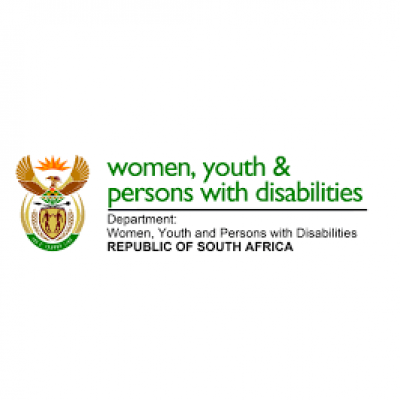 NATIONAL ASSEMBLY QUESTION FOR WRITTEN REPLYQUESTION NUMBER 100DATE OF PUBLICATION:  9 FEBRUARY 2023QUESTION:100.	Ms TM Mbabama (DA) to ask the Minister of Women, Youth and Persons with Disabilities:What are the details of the (a) make, (b) model, (c) year of manufacture, (d) cost and (e) purchase date of all the official vehicles purchased for (i) her, (ii) the former Minister, (iii) the Deputy Minister and the (iv) former Deputy Minister of her department since 1 June 2019?  										     NW104EREPLY:MINISTER Not applicable.FORMER MINISTERMake – Audi Model – Q5Year of manufacture – 2020Cost R800 000 inclusive of security features Date of purchase – June 2020DEPUTY MINISTER Not applicable.FORMER DEPUTY MINISTER Make – Audi Model – Q5Year of manufacture – 2020Cost R800 000 inclusive of security features Date of purchase – January 2020